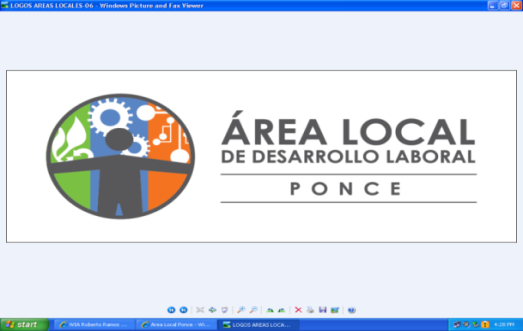 CALENDARIO REUNIONES JUNTA EN PLENO 2022JUNTA LOCAL DE DESARROLLO LABORAL/PONCETel. 787-848-8148 Fax: 787-848-8128Email: juntalocalponce@hotmail.comPor favor separe estas fechas en su Calendario o Agenda. Sujeto a Cambios.(Primera reunión de la Junta en Pleno del año)16 de marzo de 20228:30 a.m.(Segunda reunión de la Junta en Pleno del año) 15 de junio de 20228:30 a.m.(Tercera reunión de la Junta en Pleno del año)21 de septiembre de 20228:30 a.m.(Última reunión de la Junta en Pleno del año)7 de diciembre de 202211:00 a.m.